Judicial Review & the Oregon Supreme Court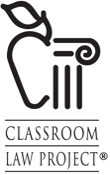 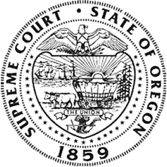 What Happened at the Hearings?Part 5In this section:Suggestions for contacting the Justices & opportunities to visit the Court and other Oregon CourtsAnalysis & Extension ideas following the Oral ArgumentOral Argument Analysis Handout for StudentsPost-Unit Survey for StudentsNote to Teachers:Reflection after the hearing experience will be an important way to wrap up the event.  We provide several ideas for how to do that with your students as well as some follow up activities with Oregon Courts. Finally, the post-unit survey for students are the same questions as the pre-unit survey and will hopefully give you quality information on how this experience and event provided a learning opportunity for your students. Thanking the Oregon Supreme CourtYou can write to the Justices of the Oregon Supreme Court! We recommend sending them a thank you for coming to do Oral Arguments in your District.  You can write to any one of them who was at the hearing or you can write to the whole Court. The names of the justices and the mailing address of the Court:Chief Justice Martha Walters	Justice Thomas BalmerJustice Christopher GarrettJustice Lynn NakamotoJustice Meagan FlynnJustice Rebecca DuncanJustice Adrienne NelsonOregon Supreme Court
1163 State Street 
Salem, OR 97301Touring the Oregon Supreme CourtThere are regularly offered tours for students of the Supreme Court in Salem. You can go to their website and sign up for a tour: https://www.courts.oregon.gov/courts/appellate/supreme/Pages/tour.aspxCourt Tours by Classroom Law ProjectClassroom Law Project offers a Court Tour Experience throughout the school year. Teachers can sign up their classes to come to downtown Portland at any time during the year on Tuesdays, Wednesdays, or Thursdays. The students get to see the Gus Solomon Federal Courthouse, the Mark Hatfield Federal Courthouse, and the Multnomah County Circuit Court. After an introduction briefing by an experienced Court Tour Guide, the students are able to explore the courts, attend trials and hearings in progress, and sometimes even get to chat with judges!  It’s a fantastic field trip and experience for any class looking into the realities of the legal and justice system.https://classroomlaw.org/student-programs/courthouse-tours/Oregon Supreme Court Oral Arguments 			Follow up Activity ideasStudents can complete the Follow-Up Analysis worksheet to help them prepare for:A Socratic Seminar - based on their pre, during, and post- notes about the hearings the students can answer a question together through discussion:Is appealing to the Supreme Court an effective way for Oregonians to challenge Oregon laws? Why or why not?Is it okay for a Supreme Court of a small number of people to have the power to interpret the laws of the state (judicial review power)?  Why or why not?A Reflective or Persuasive Essay on either of the two cases based on further research or simply the work done prior to and during the hearingsA simulated Congressional Hearing or Townhall Meeting where students prepare brief testimony about the laws in question and how they believe they should be most fairly interpretedA Moot Court hearing on other Supreme Court cases to have the experience themselves of the appellate process.You can find how-to guides and materials for each of these strategies at www.classroomlaw.org/resourcesOregon Supreme Court Oral Arguments 			Name: 						Oral Argument Follow Up AnalysisAfter you’ve observed an Oregon Supreme Court Oral Argument, reflect on your experience and what you observed & learned: Which case did you find more interesting & why?






What did you find most interesting about the Justices themselves?Do you think the process you observed was an effective way to decide the meaning of Oregon Laws? Why or why not?What might you change about a Supreme Court hearing if you could?Do you feel confident that the Oregon Supreme Court can use their power of judicial review effectively for the state? Why or why not?Oregon Supreme Court Oral Arguments			Name: _					Now that you’ve Seen a Supreme Court Hearing:Post-Hearing SurveyDirections: Answer the questions below honestly. There is no grade attached to this but it will help you see how much you learned from this experience.Explain the difference between a trial and an appellate (or Supreme Court) oral argument:Who makes decisions about facts in a case?  							Who makes decisions about law in a case?  							How do cases get to the Supreme Court?What makes an argument persuasive or not?What is judicial review?What do you know about the Oregon Supreme Court?What are you still curious about the Oregon Supreme Court or judicial system?